Bibi Bibi.362854@2freemail.com 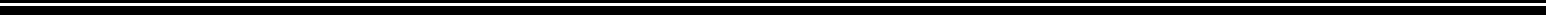 SUMMARY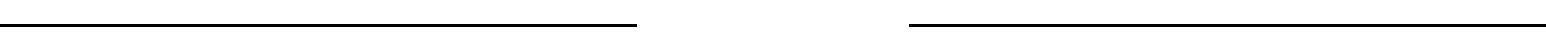 I started as Clerical in 2008, my ability to be multi-task, high level of discretion and judgment, capacity to adapt myself, communication skill, excellent organizational & coordination skill and working with an interpersonal skill help me achieve my today professional status. I have for the past 8 years working for different professional level within Manser Saxon Contracting Ltd. Henceforth, my ambition is to grab greater challenge (Quote: There is no Challenge more Challenging than the Challenge to improve yourself).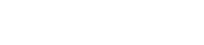 Skills                                                 Job Description Client-focused                                                       Secretarial Support Operations management                                  Attend and co-ordinate calls Quick learner                                                  Schedule Meeting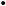 Computer proficient                                        Communicate Job OrderMicrosoft Office - Excel Advance/Word              correspondences/Mail/calls to relevantAdvance/Power Point Advance                          internal stakeholdersFile/records maintenance/                               Type Official LetterReports generation and analysis                       Ensure correspondence for office and Contract negotiation/review/drafting                 sites are properly followed up and files Contract auditing / Meeting Document              File and archive of documentPDF Converter and combine                             Distribute of document - Payslip, fidelityIBL Mail / Outlook Mail                                    card, Medical Scheme Letter Print and Bind of Report Administrative and Back OfficeSupportPrepare Contract Agreement - Sub-Contractors / Maintenance AgreementPrepare Medical Claim andSub-Contractor ClaimMaintain updated records of employeesProcess Pay sheetPrepare Inter-departmental InvoicesCollect DebtsContribution in closing of Account Follow-up of petty cash request Prepare and Submit Reports Organization of Business Trip - Air Ticket/Accommodation/Transfer / VisaManage Client/Consultant Relationship Attend Customer calls/mails/queries and complainsDelegate advanced technical issuesMaintain Client RelationWORK HISTORY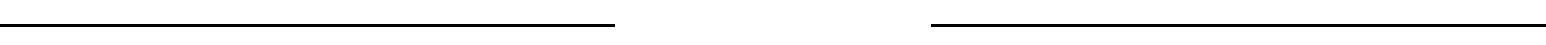 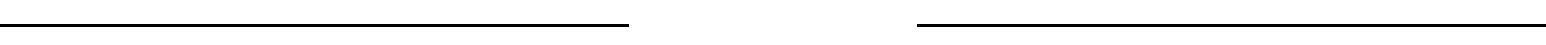 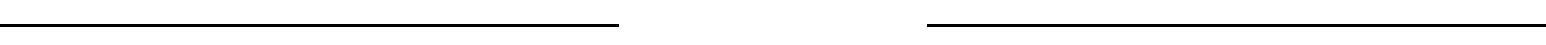 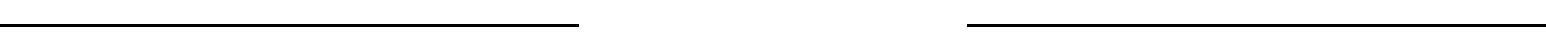 Administrative Assistant, January 2008 – December 2016Manser Saxon Contracting Ltd － Riche Terre Port Louis, MauritiusAccounting Officer, May 2007 – January 2008Manan Ltd － Port Louis, MauritiusAudits Officer, June 2006 – May 2007Thibaut Associate － Quatre Bornes, MauritiusEDUCATIONDiploma in Management spec Human Resource, 2013University of Mauritius － Reduit, MauritiusINTERESTSSport - Volley BallCinemaHiking - Pascal GroupFamily and Friends Party